ALMONT DISTRICT LIBRARY SUMMER READING PROGRAM 2016!All performances require pre-registration which opens on Tuesday, June 21st @ 11am in person or 1pm by phone.2016 SRP PerformancesJune 28	Sloan Museum		11am & 1pmJuly 12		Kevin Kammeraad		11am & 1pmJuly 19		Nature on the Go!		11am & 1pmJuly 26		The Storytellers 		11am & 1pmAugust 2	Science Alive!			11am ,12:30& 2pmSloan MuseumPlaying with Science: Make and take science toys the will flip and fly. Explore sound while making an obnoxious noise maker. Build a toy top that changes colors when you spin it.Kevin KammeraadMove to the Music: Join Kevin in jumping, playing and dancing to the music! Why? Because it’s fun and it makes our brains and bodies stronger! Kevin leads kids and adults of all ages in highly interactive music and movement.Nature on the Go!On Your Mark, Get Set, Go Wild! : This one hour program will introduce families to the outdoor activity of wildlife viewing. Live animal examples of local Michigan wildlife will be shown to the audience while ideas for safely viewing these animals out in their natural habitats will also be shared.The StorytellersRhythm, Rhyme, Reading Time: Features musical selections, hands-on fun with musical instruments from around the world, a short interactive poem and a hilarious musical skit! A wonderful chance for everyone to get up and move!Science Alive-Live Animal PresentationsA biologist and a collection of exotic critters invade the library attracting curious kids of all ages! Hands-on contact with parrots, turtles, snakes or maybe a chinchilla is sure to stimulate further learning.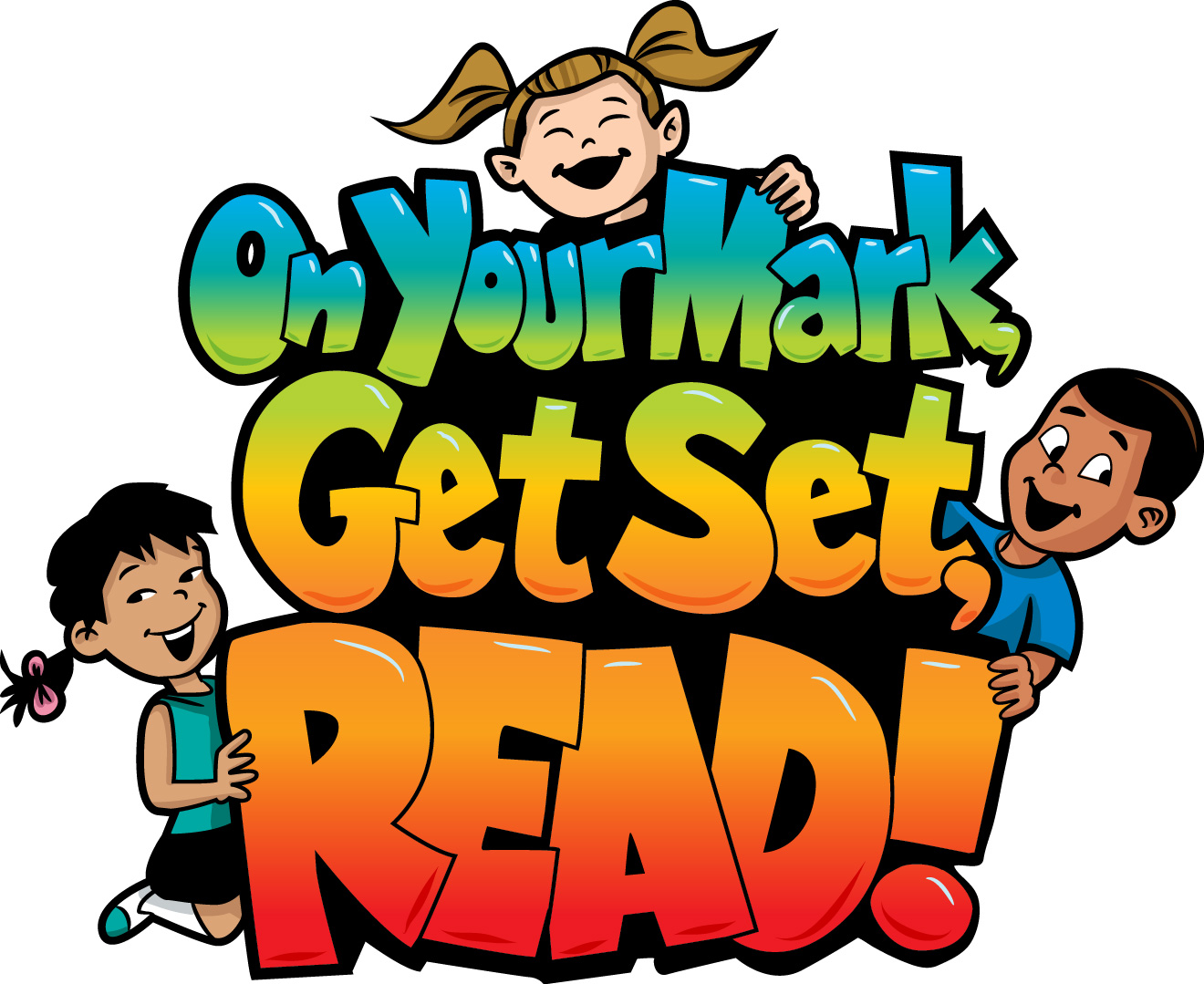 